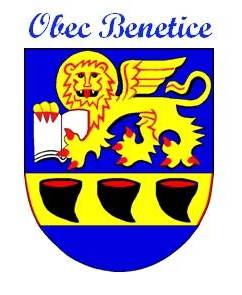 Program zasedání zastupitelstva obceMísto konání: budova OÚ BeneticeDne 17.3.2022Zahájení 18:00 hod.Plnění usnesení z minulého ZOProjednání žádosti o prodloužení nájemní smlouvy v obecním bytěProjednání návrhu zápisu do kronikyProjednání nabídky na dodávku měřičů rychlostiProjednání cenové nabídky na dětské hřiště